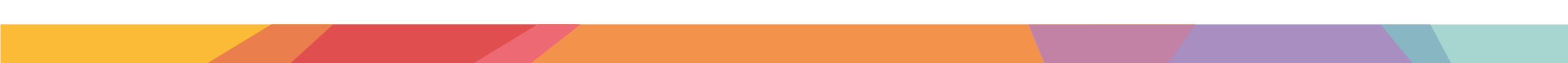 Friday, 14 February 2020Dear Parent or carer,Welcome to The Gallery Trust and introduction of myself as the new headteacherAs you are aware, from 1st February 2020 Northern House School became a member of The Gallery Trust – a community of special schools based in Oxfordshire.  Joining the new trust will bring many positive changes for the school, many of which I hope you will begin to notice over the coming weeks and months.I am sure that you will have questions about the change in trust and how it will impact on the education and care of your children.  To help answer these questions and to give you an opportunity to meet with key members of school staff and the executive trust team, we would like to invite you to a Parents’ Evening on Wednesday, 25 March 2020.  More details about this evening will be given in a letter to you after the half-term break.  At the moment please just save the date on your calendar!I would like to take this opportunity to let you know that I have thoroughly enjoyed spending the last two weeks getting to know your children and the adults who teach and support them at the school.  This is an exciting time for me to join the school as headteacher – I am keen to support the school on its ongoing journey towards excellence and look forward to working with you all in achieving this goal.I wish you and your family a restful and happy half-term holiday and I look forward to meeting you all soon.With best wishesMrs Charlotte RobertsHeadteacher